AJISE TENIOLA PRECIOUS19/MHS01/069MBBSCHEMISTRY 102ASSIGNMENT1.  NAME THE FUNCTIONAL GROUP PRESENT IN EACH OF THE FOLLOWING MOLECULESI.CH2=C(OH)HCHO The structural formula:                H      H                  O     H-        C      C        C                       OH              HFunctional present are:-double bond chain=(alkene)-OH(hydroxyl group)-        O    C        (alkanol)          HII. C6H5CH(NH2)COCH3The structural formula:                                    NH2                     CH3                                                        C           C                                      H           OFunctional present are:-phenyl group (C6H5) with double bond-amine-alkanone/ketone       R                                    C                                    OIii CH3C=CHCH(OH)CHOThe structural are:        H             H      H                OH      C       C =C       C        C         H                       OH           HFunctional present are:-alkene(C=C)-hydroxyl group(OH)-alkanol             O                      C                         H2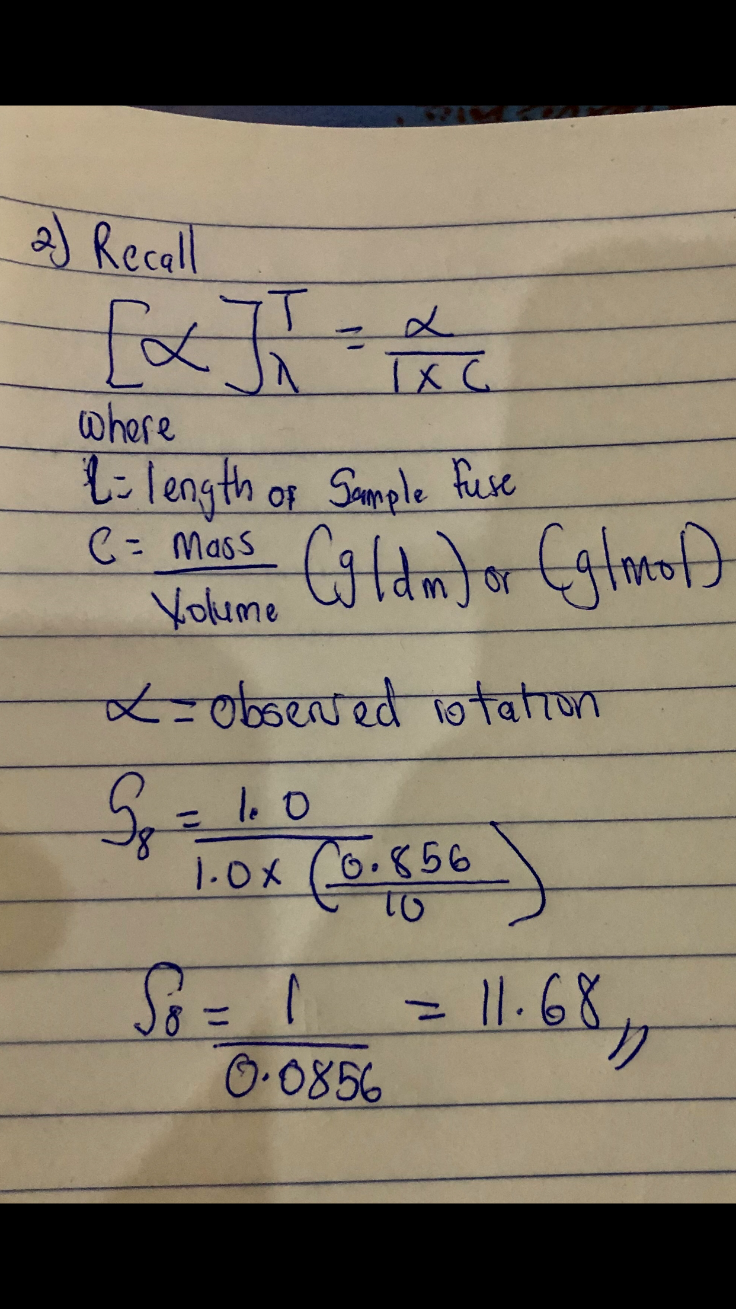 3. DRAW THE POSSIBLE GEOMETRIC ISOMERS FOR THE FOLLOWING COMPOUNDI.Hexa-2,4-diene        H        H               H      H     H H      C        C     C=C    C=   C      C       H        H                H                        HII. 2,3-Dimethylbut-2-ene       H                         H        H    C     C       C         C      H       H    CH3    CH3     H